LA LETTERA    > un foglio di carta da lettere, una busta, un francobollo (pisemski papir, 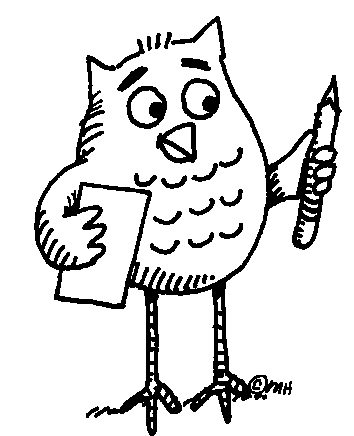 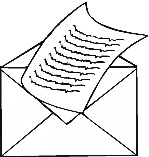                                                   ovojnica, znamka)COMPLETA LA LETTERA. Dopolni pismo.        DESTINATARIO                                                              MITTENTE        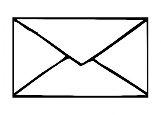 > cognome e nome                                                           > cognome, nome e indirizzo> indirizzo (via, numero,   codice postale, città)LA CARTOLINA > razglednicaPrevedi besede ob puščicah (data, messaggio, mittente, indirizzo, francobollo, destinatario).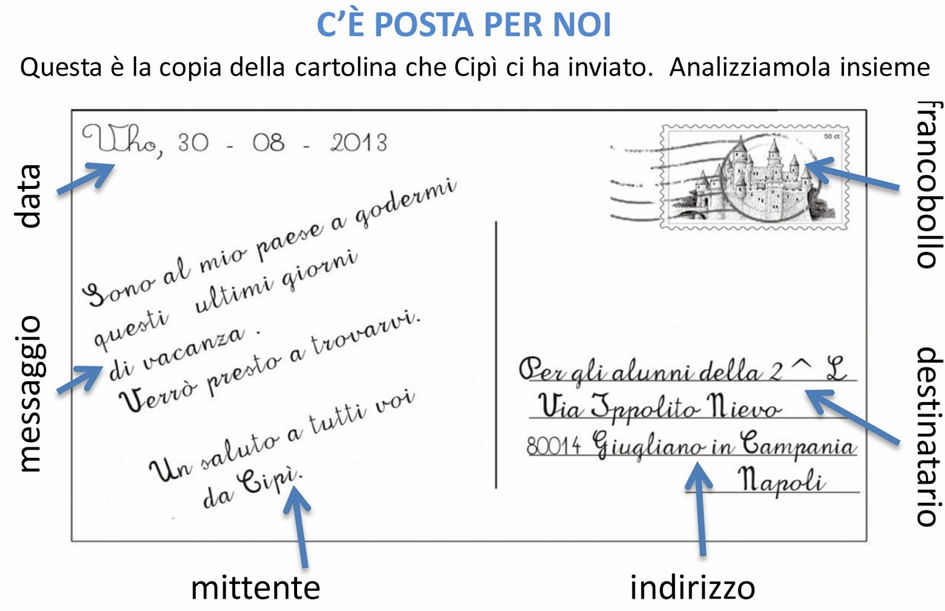 Sono al mio paese a godermi questi ultimi giorni di vacanza. Verrò presto a trovarvi. Un saluto a tutti voi da Cipì. > Sem v domačem kraju in uživam te zadnje počitniške dni. Kmalu vas pridem obiskat. Pozdrav vsem vam. Cipì.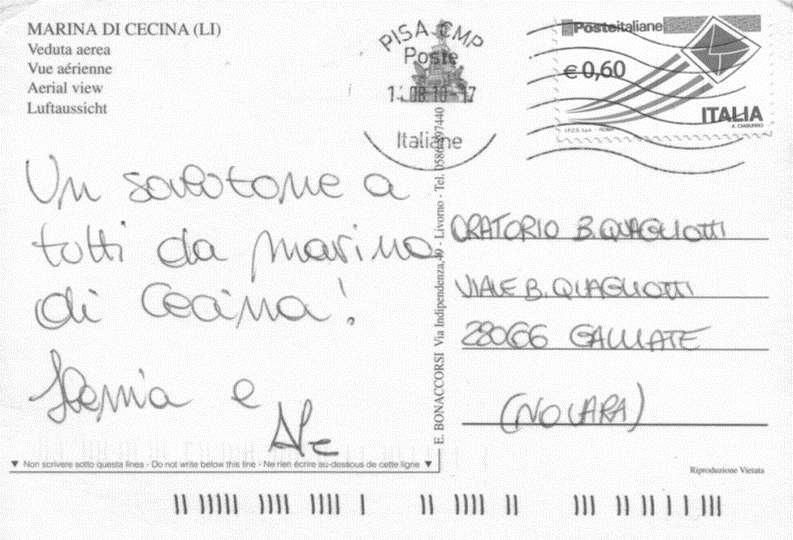 Un salutone a tutti da Marina di Cecina! > Velik pozdrav vsem iz Marine di Cecina!LUOGO E DATA (kraj in datum)APPELLATIVO (nagovor): Caro/cara/mio caro/ mia cara/carissimo/carissima/cari (dragi, draga/moj dragi/ moja draga/ najdražji/ najdražja)MESSAGGIO DELLA LETTERA (sporočilo pisma)Qui va tutto bene! Sono in montagna dai miei nonni. E tu?Come hai trascorso le vacanze? Aspetto una tua risposta.(Tukaj je vse v redu! Sem v gorah, pri starih starših. In ti? Kako si preživel počitnice? Čakam tvoj odgovor.)SALUTI (pozdravi):Un bacio/bacioni/ un abbraccio/a presto/ arrivederci(poljub/ poljubi/ objem, se vidimo kmalu/ nasvidenje)FIRMA: (podpis)